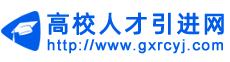 中共江苏省委党校(江苏行政学院) 2021年公开招聘专业技术人员报名表注意：本表中所填内容以及所提供材料均要真实有效，如有不实之处，取消录用资格。姓  名身份证号身份证号身份证号身份证号性  别最高学历(学位)最高学历(学位)博士博士博士最高学位名称最高学位名称最高学位名称毕业院校博士毕业时间博士毕业时间博士毕业时间本科专业研究生专业研究生专业研究生专业（硕士）（博士）（硕士）（博士）掌握外语及程度婚   否婚   否婚   否婚   否婚   否专业技术职务已考取有关资格已考取有关资格已考取有关资格已考取有关资格已考取有关资格政治面貌入党时间入党时间报考岗位报考岗位报考岗位通信地址邮 编邮 编籍贯籍贯联系电话户籍所在地户籍所在地 学习经历（自高中起，时间到月）工作或社会实践经  历奖  惩情  况主要科研成果（课题、发表论文、著作等）博士论文题目与纲要并注明导师